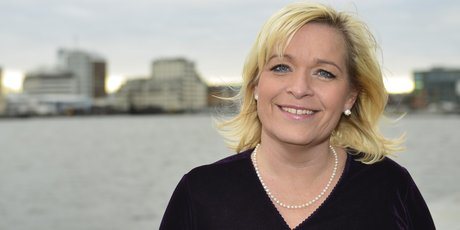 Jeanett Paludan			  +46 709 72 41 20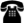   jeanett.paludan@managementpartners.se 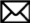 Arbetslivserfarenheter		Management Partners Malmö							                     	2001-Grundare, VD och partner		                     							Malmö, SverigeManagementkonsult inom ledarskap och organisationsutvecklingEn krokodil till förälder – allt utom kärlek                                                                            2016-2016Författare                                                                                                                                                Malmö, Sverige En krokodil där hemma – kärlek när den är som sämst					2014-2014Författare													Malmö, SverigeOrganisations- och yrkesmiljömedicinkonsult						1999-2001Organisationskonsult											Malmö, SverigeVolvo Construction Equipment							                     	1991-1999HR Affärspartner, företagssjuksköterska, lärare på industrihögskolan			Eslöv, SverigeLunds universitetssjukhus								                     	1988-1990Akutsjuksköterska											Lund, SverigeNorrbotten Läns landsting							                     		1985-1988Akutsjuksköterska											Norrbottens län, SverigeUtbildningEkonomiska fakulteten vid Lunds Universitet 						2011-2012Styrelseprogrammet							 Ekonomiska fakulteten vid Lunds Universitet 						2011EFL, affärskunskap och ekonomiLunds Universitet 											1997-1998Kurser i organisationsledarskap, etik och samtalsmetodik UGLFörändringsledningSjälvanalysFriskis & Svettis ledarutbildningKlart ledarskapFörsvaret, Flygvapnet 											Befälsutbildning, Sergeant 								 Sjuksköterskeskolan Karlskrona									Legitimerad sjuksköterska